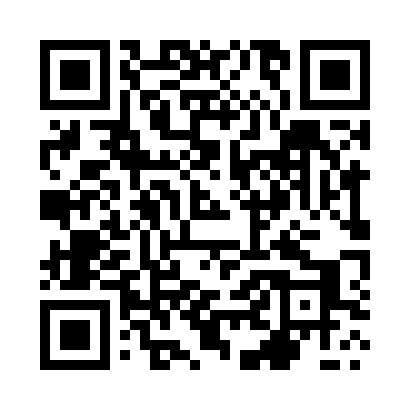 Prayer times for Majaczewice, PolandMon 1 Apr 2024 - Tue 30 Apr 2024High Latitude Method: Angle Based RulePrayer Calculation Method: Muslim World LeagueAsar Calculation Method: HanafiPrayer times provided by https://www.salahtimes.comDateDayFajrSunriseDhuhrAsrMaghribIsha1Mon4:216:1912:495:167:199:102Tue4:186:1712:485:177:209:123Wed4:156:1512:485:187:229:144Thu4:126:1312:485:197:249:165Fri4:106:1012:475:207:259:196Sat4:076:0812:475:227:279:217Sun4:046:0612:475:237:299:238Mon4:016:0412:475:247:309:269Tue3:586:0212:465:257:329:2810Wed3:555:5912:465:267:349:3011Thu3:525:5712:465:277:359:3312Fri3:495:5512:455:297:379:3513Sat3:465:5312:455:307:399:3714Sun3:435:5112:455:317:409:4015Mon3:405:4812:455:327:429:4216Tue3:375:4612:445:337:449:4517Wed3:345:4412:445:347:459:4718Thu3:305:4212:445:357:479:5019Fri3:275:4012:445:367:499:5320Sat3:245:3812:445:377:509:5521Sun3:215:3612:435:397:529:5822Mon3:185:3412:435:407:5410:0123Tue3:145:3212:435:417:5510:0324Wed3:115:3012:435:427:5710:0625Thu3:085:2812:435:437:5910:0926Fri3:045:2612:435:448:0010:1227Sat3:015:2412:425:458:0210:1528Sun2:585:2212:425:468:0410:1829Mon2:545:2012:425:478:0510:2130Tue2:515:1812:425:488:0710:24